   Lokalområde Vestjylland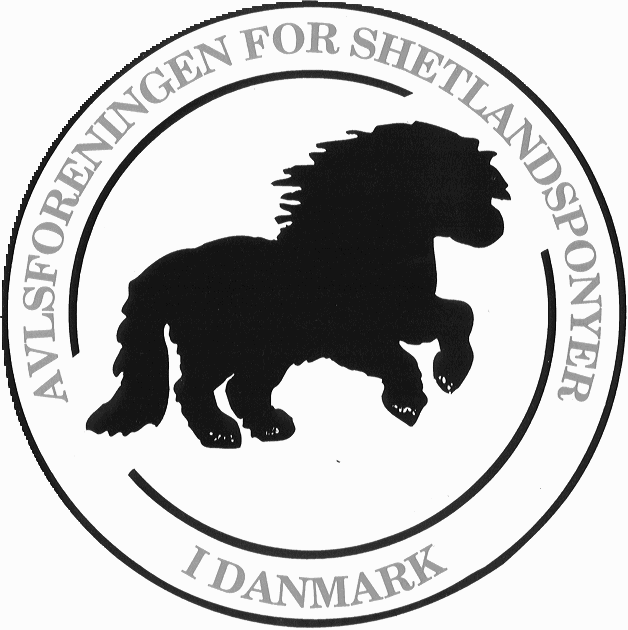 Føl- og plageskue i Hurup 2017Lørdag den 26. august kl. 8.30på Sydthy Rideklub, Industrivej 13, 7760 Hurup ThyLokalområde Vestjylland indbyder til Føl- og plageskue i Hurup. Føl og plageskue klasser                                                     Show klasserKlasse 1-6 indgår i ungdyrfinaler, klasse 7-8 indgår i vallakfinale, klasse 9-10 indgår i hingstefinale for showklasser, klasse 11-13 indgår i hoppefinale for showklasserne                                         Tilmeldingsskema:Indskud for klasserne 1-13: 175 kr. Boksleje: 125 kr. - overføres til Avlsforeningen for Shetlandsponyer i Danmark på Reg.nr. 1551 kontonr. 0009174524 eller via mobilepay til 81613821 – husk angivelse af navn og skue. Tilmelding senest den 30. juli 2017 - sendes til Susanne Dahl, Tolstrupvej 6, 7800 Skive, eller på mail: susanne@stutteri-brois.dkKlasse 1HingstefølKlasse 93 års hingste, ikke avlsgodkendteKlasse 2HoppefølKlasse 104 års og ældre hingste, ikke kåredeKlasse 31 års hingsteKlasse 113 års hopperKlasse 41 års hopperKlasse 12FølhopperKlasse 52 års hingsteKlasse 13GoldhopperKlasse 62 års hopper Klasse 7Vallakker til og med 3 årKlasse 8Vallakker over 3 årPonyens navn:Klasse: Reg.nr.Født: Ponyens navn:Klasse: Reg.nr.Født: Ponyens navn:Klasse: Reg.nr.Født: Ejer: Ejer: Vejnavn: Vejnavn: Postnr.:                            By:Telefon:Mail:Samlet antal ponyer tilmeldt:Samlet antal bokse bestilt:Vi vil gerne give en ærespræmie (sæt X):Vi vil gerne give en ærespræmie (sæt X):